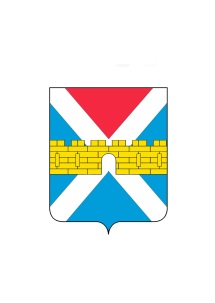 АДМИНИСТРАЦИЯ  КРЫМСКОГО  ГОРОДСКОГО  ПОСЕЛЕНИЯ КРЫМСКОГО РАЙОНАПОСТАНОВЛЕНИЕ   от ___________________                                                                                              № ________город КрымскОб установлении средней рыночной стоимости одного квадратного метраобщей площади жилого помещения по Крымскому городскому поселениюКрымского района на II квартал 2024 годаВ соответствии с приказом Министерства строительства                                   и жилищно-коммунального хозяйства Российской Федерации от 18 августа 2021 г. № 584/пр «Об утверждении методики определения норматива стоимости одного квадратного метра общей площади жилого помещения                   по Российской Федерации и средней рыночной стоимости одного квадратного метра общей площади жилого помещения по субъектам Российской Федерации», приказом Министерства строительства и жилищно-коммунального хозяйства Российской Федерации от 11 декабря 2023 г.                   № 888/пр «О нормативе стоимости одного квадратного метра общей площади жилого помещения по Российской Федерации на первое полугодие 2024 года                           и показателях средней рыночной стоимости одного квадратного метра общей площади жилого помещения по субъектам Российской Федерации                                на I квартал 2024 года», приказом Министерства строительства и жилищно-коммунального хозяйства Российской Федерации от 12 марта 2024 г.                   № 174/пр «О показателях средней рыночной стоимости одного квадратного метра общей площади жилого помещения по субъектам Российской Федерации                                на II квартал 2024 года», частью 3 статьи 3 Закона Краснодарского края                 от 29 декабря 2009 г. № 1890-КЗ «О порядке признания граждан малоимущими в целях принятия их на учёт в качестве нуждающихся в жилых помещениях»            п о с т а н о в л я ю:1. Установить среднюю рыночную стоимость одного квадратного метра общей площади жилого помещения на территории Крымского городского поселения Крымского района на II квартал 2024 года 104 940 (сто четыре тысячи девятьсот сорок) рублей.2. Общему отделу администрации Крымского городского поселения Крымского района (Колесник С.С.) обнародовать настоящее постановление            в соответствии с утверждённым порядком обнародования муниципальных правовых актов Крымского городского поселения Крымского района.3. Организационному отделу администрации Крымского городского поселения Крымского района (Завгородняя Е.Н.) разместить настоящее постановление на официальном сайте администрации Крымского городского поселения Крымского района в сети Интернет.4. Контроль за выполнением настоящего постановления возложить          на заместителя главы Крымского городского поселения Крымского района Смирнова А.А.5. Постановление вступает в силу после его официального обнародования.Глава Крымского городского поселения Крымского района 			                                   Я.Г. Будагов